The International Society for Intelligence ResearchLinda S. Gottfredson, President (2012)Annual Meeting, San Antonio, TexasDecember 13-15, 2012Certificate of ParticipationAristide Saggino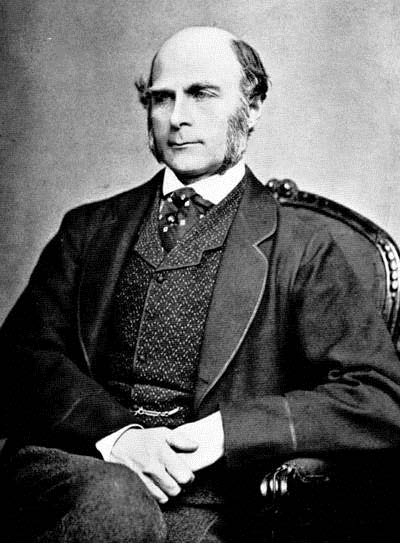 Sir Francis Galton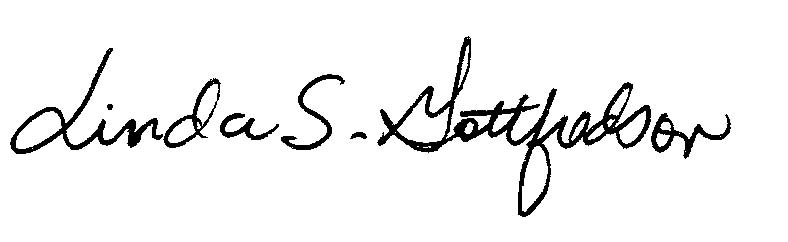 Linda S. GottfredsonPresident, ISIRgottfred@udel.edu